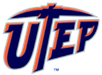 The University of Texas at El PasoInstitutional Biosafety CommitteeAppendix B FormInstructions: Forms need to be completed and submitted via IRBNet on the 1st of every month. Submissions entered after the two weeks from the meeting date will be considered for review at the following meeting. Meeting dates are posted on the IBC website. Any questions contact the IBC office at ibc@utep.edu.B.    APPENDIX B: RISK GROUP 2 ORGANISMSSee also, the NIH guidance document, Biosafety Considerations for Research with Risk Group 2 Organisms, https://www.cdc.gov/biosafety/publications/bmbl5/bmbl5_sect_ii.pdfB.    APPENDIX B: RISK GROUP 2 ORGANISMSSee also, the NIH guidance document, Biosafety Considerations for Research with Risk Group 2 Organisms, https://www.cdc.gov/biosafety/publications/bmbl5/bmbl5_sect_ii.pdfB.    APPENDIX B: RISK GROUP 2 ORGANISMSSee also, the NIH guidance document, Biosafety Considerations for Research with Risk Group 2 Organisms, https://www.cdc.gov/biosafety/publications/bmbl5/bmbl5_sect_ii.pdfB.    APPENDIX B: RISK GROUP 2 ORGANISMSSee also, the NIH guidance document, Biosafety Considerations for Research with Risk Group 2 Organisms, https://www.cdc.gov/biosafety/publications/bmbl5/bmbl5_sect_ii.pdfQuestion:Agent:      Agent:      Agent:      B.1 Where will the experiments involving the use of Risk Group 2 agents be performed?  (List all locations applicable and specify building and room number): B.2 Will needles, glassware or other sharps be used while working with risk group 2 organisms (to assess the risk)? NO   		 YES      If yes, describe what precautions will be taken by the PI and lab personnel to minimize the exposure risk. NO   		 YES      If yes, describe what precautions will be taken by the PI and lab personnel to minimize the exposure risk. NO   		 YES      If yes, describe what precautions will be taken by the PI and lab personnel to minimize the exposure risk.B.3 Will risk group 2 organisms be injected into animals?   NO   		 YES       NO   		 YES       NO   		 YES      B.4: List and describe the experiments that will be conducted with the selected agent(s) (e.g., how will the infection occur, how will it be monitored, assess the risks)B.5 Can this agent infect or cause disease in immunocompromised individuals?   NO   		 YES      If yes, provide a description of potential mechanism of laboratory transmissionIf yes, is the infection associated with replication in humans or is it abortive (no progeny)? Replication   		 Abortive       NO   		 YES      If yes, provide a description of potential mechanism of laboratory transmissionIf yes, is the infection associated with replication in humans or is it abortive (no progeny)? Replication   		 Abortive       NO   		 YES      If yes, provide a description of potential mechanism of laboratory transmissionIf yes, is the infection associated with replication in humans or is it abortive (no progeny)? Replication   		 Abortive      B.6 Please list or describe any known vaccine or chemo prophylactic drugs available to treat infections from the proposed risk group 2 organisms? B.7 Provide agents Safety Data Sheet (SDS) (Formerly known as Material Safety Data Sheets [MSDS]) if available, upload into IRBNet or with application. B.7 Provide agents Safety Data Sheet (SDS) (Formerly known as Material Safety Data Sheets [MSDS]) if available, upload into IRBNet or with application. B.7 Provide agents Safety Data Sheet (SDS) (Formerly known as Material Safety Data Sheets [MSDS]) if available, upload into IRBNet or with application. B.7 Provide agents Safety Data Sheet (SDS) (Formerly known as Material Safety Data Sheets [MSDS]) if available, upload into IRBNet or with application. 